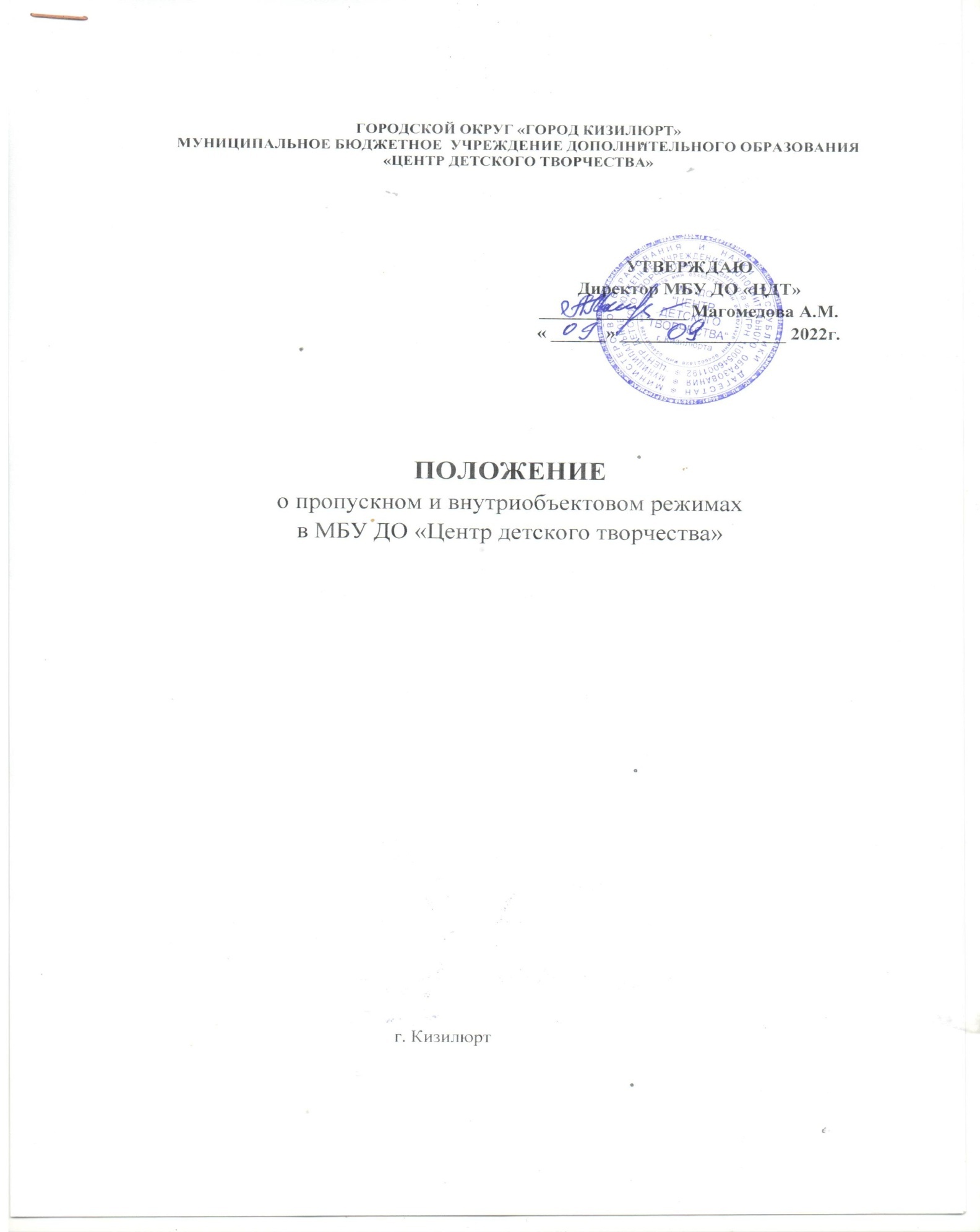 Общие положенияПоложение разработано в соответствии с требованиями, изложенными в национальном стандарте Российской Федерации ГОСТ Р 58485-2019 по вопросам обеспечения комплексной безопасности образовательных организаций, и устанавливает порядок допуска учащихся, сотрудников муниципального учреждения дополнительного образования Муниципального бюджетного учреждения дополнительного образования «Центр детского творчества» (далее  ЦДТ), посетителей на его территорию и в здание.Пропускной режим устанавливается в целях обеспечения прохода (выхода) учащихся, сотрудников и посетителей в здание  ЦДТ, вноса (выноса) материальных ценностей, исключающих несанкционированное проникновение граждан, посторонних предметов на территорию и в здание  ЦДТ.Внутриобъектовый режим устанавливается в целях обеспечения мероприятий и правил, выполняемых лицами, находящимися на территории и в здании  ЦДТ, в соответствии с требованиями внутреннего распорядка и пожарной безопасности.Организация и контроль за соблюдением пропускного режима возлагается на заведующего ЦДТ. При необходимости в целях организации и контроля за соблюдением пропускного и внутриобъектового режимов, а также учебно-воспитательного процесса и внутреннего распорядка дня из числа заместителей руководителя и сотрудников  ЦДТ назначается дежурный администратор в соответствии  с графиком.Требования настоящего Положения распространяется в полном объеме на руководителей и сотрудников ЦДТ   и доводится до них под роспись, а на учащихся распространяются в части их касающейся.Стационарный пост охраны (рабочее место охранника) оборудуется и оснащается пакетом документов по организации пропускного и внутриобъектового режимов, индикаторами технических средств охраны и постовой документации.Входные двери, запасные выходы оборудуются прочными запорами (замками) и (или) электромагнитными замками с обеспечением поступления тревожного сигнала о несанкционированном открытии на стационарный пост охраны. Запасные выходы открываются с разрешения руководителя  ЦДТ, лица на которое в соответствии с приказом ЦДТ возложена ответственность за безопасность, а в их отсутствие – с разрешения дежурного администратора.Эвакуационные выходы оборудуются легко открываемыми изнутри прочными запорами и замками.Все работы при реконструкции действующих помещений  ЦДТ согласовываются с  директором, с обязательным информированием руководства охранной организации.Пропускной режим.Пропускной режим работников  ЦДТ:Режим работы  ЦДТ - с 9-00 до 20-00.Вход для сотрудников  ЦДТ в учреждение с 8-00.Список сотрудников утверждается директором ЦДТ и находится на посту охраны.Педагогические, административные работники и младший обслуживающий персонал  ЦДТ пропускаются на территорию учреждения дополнительного образования без предъявления документа и записи в журнале регистрации посетителей. Младший обслуживающий персонал  ЦДТ обязаны отметить свой приход/уход в журнале учета рабочего времени.Пропускной режим для учащихся:Учащиеся приходят в ЦДТ согласно расписанию, желательно за 15 минут до начала занятий, самостоятельно или в сопровождении родителей (лиц их заменяющих).Учащийся или сопровождающий его родитель (лицо, заменяющее родителя) должны убедиться, что занятия не отменены и педагог находится на рабочем месте.Учащиеся школьного возраста раздеваются/одеваются самостоятельно, учащимся дошкольного возраста помогают раздеться/одеться сопровождающие их родители (лица, их заменяющие).Учащиеся ожидают начала занятий в вестибюле  и сопровождаются на занятия (с занятий) педагогом дополнительного образования.Во время занятий учащимся не разрешается выходить за территорию  ЦДТ.Учащиеся в течение занятий могут быть отпущены по причине (болезнь, семейные обстоятельства) с разрешения педагога или администрации с обязательным уведомлением родителей.Проход детей для участия в массовых мероприятиях разрешается только с сопровождающим педагогом, который информирует дежурного о количестве пришедших с ним детей.После окончания занятий учащийся самостоятельно (учащийся дошкольного и младшего школьного возрастов при наличии письменного разрешения родителя) или в сопровождении родителя (лица его заменяющего) уходит домой.Пропускной режим для родителей учащихся:Родитель сопровождает ребенка до вестибюля  ЦДТ.Родитель обязан убедиться, что занятия не отменены и педагог находится на рабочем месте.Родители детей дошкольного возраста могут помочь ребенку раздеться/одеться.В целях обеспечения общественной безопасности, общественного порядка, санитарно-эпидемиологического благополучия массовое ожидание родителями детей в вестибюле 1 этажа запрещено.Директор  ЦДТ имеет право разрешить ожидание ребенка в вестибюле  некоторым категориям родителей (родители, имеющие инвалидность или серьёзное заболевание; беременные женщины и др.) по их письменному заявлению.Родители учащихся одной группы могут по желанию назначить из числа родителей одного дежурного, который должен находиться в вестибюле,осуществляя присмотр за детьми до начала занятий. Родитель при необходимости может находиться в вестибюле 1 этажа в течение занятий.Дежурный родитель имеет право при необходимости оказать помощь педагогу.В день проведения родительских собраний педагоги обязаны заранее предупредить дежурного администратора о времени и месте проведения собраний.Родители учащихся дошкольного возраста приходят встречать своих детей не ранее пяти минут до окончания занятий и ожидают их в вестибюле.Во время учебного процесса посещение занятий родителями строго воспрещается. Учебные занятия посещаются родителями только с разрешения педагога по согласованию с директором.Пропускной режим для посетителей:При появлении в ЦДТ посторонних лиц, сотрудник охраны или дежурный администратор обязан потребовать от посетителя предъявить документ, удостоверяющий его личность, выяснить цель посещения и доложить директору (в случае его отсутствия - заместителю директора), который принимает решение о пропуске.Посетителям (в том числе учащимся и родителям) не разрешается проходить в  ЦДТ с крупногабаритными предметами (сумками, самокатами, велосипедами, лыжами, колясками и т.п.) и домашними животными.Сотрудник охраны обязан внести данные о посетителе в журнал регистрации посетителей.В случае возникновения конфликтной ситуации, связанной с допуском посетителей в здание ЦДТ, дежурный обязан сообщить о ситуации администрации учреждения и действовать в соответствии с указаниями директора ЦДТ или его заместителя.Запрещается любая торговля в стенах  ЦДТ.Пропускной режим для вышестоящих организаций и проверяющихлиц:Представители официальных государственных учреждений проходят в Центр после предоставления удостоверения личности и записи в журнале регистрации посетителей.О приходе официальных лиц с дежурный администратор докладывает директору  ЦДТ об их визите.Специализированные службы могут пройти в здание с разрешения администрации при предъявлении удостоверения.Порядок и правила соблюдения внутриобъектового режима:В соответствии с правилами внутреннего распорядка дня находиться в здании  ЦДТ разрешено лицам, категория которых определена на основании приказов по ЦДТ, отдельных списков .В целях обеспечения пожарной безопасности обучающихся, воспитанников, сотрудники, посетители обязаны соблюдать требования инструкции о мерах пожарной безопасности  в  ЦДТ.В помещениях  ЦДТ запрещено:нарушать установленные   правила   учебно-воспитательного   процесса   ивнутреннего распорядка дня  ЦДТ;нарушать правила противопожарной безопасности;загромождать основные и запасные выходы, лестничные площадки, подвальные и чердачные помещения строительными и другими материалами, предметами, которые затрудняют эвакуацию людей, материальных ценностей и препятствуют ликвидации возгораний, а также способствуют закладке взрывных устройств;совершать действия, нарушающие установленные режимы функционирования инженерно-технических средств охраны и пожарной сигнализации;находиться в состоянии алкогольного и наркотического опьянения, а также потреблять спиртосодержащую продукцию, наркотические и иные психотропные вещества;курить, в том числе электронные сигареты;выгуливать собак и других опасных животных.Все помещения  ЦДТ закрепляются за ответственными лицами согласно утвержденным руководителем спискам. Ответственные лица должны следить за чистотой помещений, противопожарной и электробезопасностью, по окончании рабочего дня закрывать окна, двери.Ключи от всех помещений хранятся на посту охраны. Ключи от отдельных помещений (кабинет директора и т.д) хранятся в  шкафах.Порядок вноса (выноса) материальных ценностейИмущество (материальные ценности) выносятся из помещений  ЦДТ на основании служебной записки, заверенной  директором.Крупногабаритные предметы (ящики, коробки, ручная кладь и т.п.) проносятся в здание только после проведенного осмотра дежурным администратором ЦДТ, исключающего пронос запрещенных предметов:в случае возникновения подозрений в попытке вноса (выноса) запрещенных предметов, а также выноса имущества (материальных ценностей) посетителями, в том числе учащимися, с их согласия они могут быть подвергнуты внешнему техническому обследованию с применением  ручного металлодетектора.в случае отказа посетителя от проведения осмотра вносимых (выносимых) предметов дежурный работник ЦДТ вызывает дежурного администратора и действует согласно требованиям своей должностной инструкции.